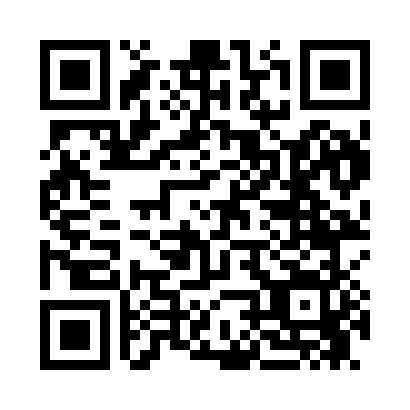 Prayer times for Wills, Alabama, USAMon 1 Jul 2024 - Wed 31 Jul 2024High Latitude Method: Angle Based RulePrayer Calculation Method: Islamic Society of North AmericaAsar Calculation Method: ShafiPrayer times provided by https://www.salahtimes.comDateDayFajrSunriseDhuhrAsrMaghribIsha1Mon4:115:3512:484:348:009:242Tue4:125:3612:484:348:009:243Wed4:125:3612:484:348:009:244Thu4:135:3712:484:347:599:235Fri4:135:3712:484:347:599:236Sat4:145:3812:494:347:599:237Sun4:155:3812:494:357:599:228Mon4:155:3912:494:357:599:229Tue4:165:3912:494:357:589:2210Wed4:175:4012:494:357:589:2111Thu4:185:4112:494:357:589:2012Fri4:185:4112:494:357:579:2013Sat4:195:4212:494:357:579:1914Sun4:205:4212:504:357:579:1915Mon4:215:4312:504:357:569:1816Tue4:225:4412:504:357:569:1717Wed4:235:4412:504:367:559:1718Thu4:245:4512:504:367:559:1619Fri4:245:4612:504:367:549:1520Sat4:255:4612:504:367:539:1421Sun4:265:4712:504:367:539:1322Mon4:275:4812:504:367:529:1323Tue4:285:4812:504:357:529:1224Wed4:295:4912:504:357:519:1125Thu4:305:5012:504:357:509:1026Fri4:315:5112:504:357:499:0927Sat4:325:5112:504:357:499:0828Sun4:335:5212:504:357:489:0729Mon4:345:5312:504:357:479:0630Tue4:355:5312:504:357:469:0531Wed4:365:5412:504:357:459:04